Памятка туристу по программе:Карельский экспресс: 4 дня в КарелииНомер телефона гида, который вы получите в смс, доступен с момента подачи автобуса и до 22 ч вечераПРИ БРОНИРОВАНИИ В ПРИМЕЧАНИЯХ К ЗАЯВКЕ НЕОБХОДИМО ОБЯЗАТЕЛЬНО ПРИСЛАТЬ АКТУАЛЬНЫЙ НОМЕР ТЕЛЕФОНА ТУРИСТОВ! На него накануне заезда c 19:00 до 22:00 будет направлена вся информация по встрече туристов в первый день тура. Информирование по последующим дням будет направляться также в смс-сообщениях накануне (иногда за день до) экскурсионного дня c 19:00 до 22:00.Перед отъездомПроверьте наличие следующих документов: Оригинал российского паспорта.Для граждан других стран: иностранный паспорт, миграционная карта.Свидетельство о рождении для детей до 14 лет.Медицинский полис.Вещи в дорогуДля основной программы: Наличные деньги, так как на объектах маршрута могут отсутствовать терминалы оплаты или интернет.Удобная обувь на плоской нескользящей подошве. Рекомендуем взять запасную сменную обувь.Так как погода в Карелии переменчива, желательно иметь при себе дождевик или зонт.К вечеру и во время поездки по воде может быть прохладно, рекомендуем взять теплую одежду по сезону.Репелленты (средства от насекомых).Солнцезащитные средства.Необходимые медикаменты.Страховка от невыезда. На случай, если у вас не получится поехать в тур. Страховку можно оформить у менеджера.Для дополнительных программ: При посещении монастырей соблюдаются правила: отсутствие головных уборов у мужчин, наличие платков и юбок у женщин. Не разрешается открытая одежда: шорты, майки, короткие юбки и т.п.Заселение в отель
 
Время заселения с 14:00, время выселения – 12:00. 

В программе тура:Желаем вам приятного путешествия и хорошего настроения!1 ДЕНЬСамостоятельное прибытие в г. Петрозаводск. Начало программы совпадает с прибытием поезда    № 018А.Накануне вы получите информацию в SMS-сообщении: место и время встречи, ФИО гида и данные для связи. Если вам не пришло SMS-сообщение, свяжитесь с агентством, где Вы приобретали тур,.

Вы можете позавтракать в ресторане отеля Питер Инн (Piter Inn) по желанию за дополнительную плату. Встреча с гидом-сопровождающим.Адрес гостиницы «Piter Inn»: г. Петрозаводск, пл. Гагарина, 1.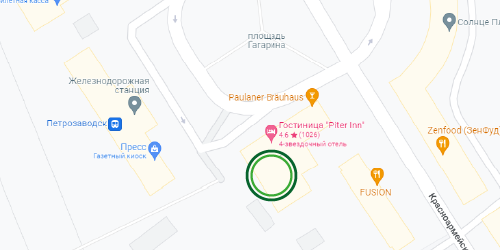 Программа с гидом-сопровождающим.Прибытие в Петрозаводск. Размещение в отеле.2 ДЕНЬЗавтрак (кроме отелей категории «Стандарт»). Выезд из отеля с вещами (освобождение номеров).Программа с гидом-сопровождающим.Дополнительная услуга по желанию: поездка на ретропоезде «Рускеальский экспресс» по маршруту «Рускеала-Сортавала». Билет на ретропоезд приобретается заранее самостоятельно за дополнительную плату.Обратите внимание: самый поздний билет на рейс «Рускеальского экспресса» по программе тура прибывает в Сортавалу в 18:05. Просим вас не приобретать билеты на другие рейсы.Заселение в отели в городе Сортавала и загородные отели.Получение от гида ваучеров на экскурсии по желанию за дополнительную плату: в 3-й день: лесные водопады, водная прогулка по Ладожским шхерам;в 4-й день: остров Валаам.На ваучере указана контактная информация и телефоны для экстренной связи.3 ДЕНЬЗавтрак в отеле (включен в стоимость тура, кроме категории отелей «Стандарт»).Вариант 1Свободный день в г. Сортавала без гида и автобуса. Вариант 2Поездка к лесным водопадам по желанию за дополнительную плату. Время подачи автобуса:в 08:50 – 09:00 в г. Сортавалав 09:10 – 09:20 в загородные отелиПосадка в автобус осуществляется по ваучеру, выданному гидом во 2-й день тура. По завершении поездки вас привезут в центр г. Сортавала.Вариант 3Водная прогулка по Ладожским шхерам по желанию за дополнительную плату. Завтрак в отеле (включен в стоимость тура, кроме категории отелей «Стандарт»).Самостоятельное прибытие на причал.Для проживающих в отеле «Рантала» предусмотрен утренний организованный трансфер в Сортавала в 08:00 на причал.В 15:00 отправление катера. Посадка на катер по ваучеру, выданному гидом во 2-й день тура.Адрес причала: ориентир – г. Сортавала, ул. Ленина, д. 3, отель «Каунис».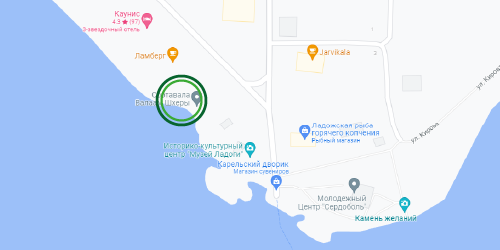 Вариант 4Поездка к лесным водопадам в 9:00 и водная прогулка по Ладожским шхерам в 15:00 по желанию за дополнительную плату.По завершении поездки на водопады вас привезут в центр города (2 мин. пешком до пристани).*Если вы проживаете в загородном отеле и не приобретаете водную прогулку по Ладожским шхерам, вас привезут прямо к вашему отелю ориентировочно в 14:00.4 ДЕНЬЗавтрак в отеле (включен в стоимость тура, кроме категории отелей «Стандарт»).Вариант 1Свободный день в г. Сортавала без гида и автобуса. Выселение из номера в 12:00. Свободное время в городе.Вариант 2Выселение из отеля. Поездка на остров Валаам по желанию за дополнительную плату. Проведение программы зависит от погодных условий. Информация по посещению Валаама будет отправлена в смс-сообщении или на ресепшн в отель накануне. Посадка на метеор осуществляется по ваучеру, выданному гидом во 2-й день тура. Самостоятельное прибытие на причал.Адрес причала: ориентир – г. Сортавала, 2-я Пристанская улица, 1.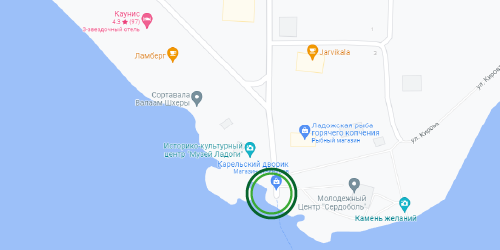 На пристань вы приходите с ваучером. Ваучер отдаете при посадке на метеор. С комфортом добираетесь до острова Валаам по водам Ладожского озера. На острове вас встретит гид.Далее экскурсия по острову. По окончании экскурсионной программы вы вернетесь на причал и отправитесь на метеоре в Сортавалу, где у вас будет время, чтобы пообедать.Внимание! Перед посадкой в поезд у вас обязательно будет свободное время, которое вы сможете уделить сувенирным лавкам, прогулке по городу или, к примеру, ужину с карельскими традиционными блюдами. После чего вы самостоятельно добираетесь до ж/д вокзала в Сортавале, откуда уходит «Ласточка» в Санкт-Петербург и поезда в другие регионы.Рекомендуем: 18:45 – Отправление в Санкт-Петербург на поезде «Ласточка» (прибытие в 22:43).20:20 – Отправление в Москву на поезде №160А (прибытие на следующий день в 10:16).